 靜夜思 作者：李白製作：jennie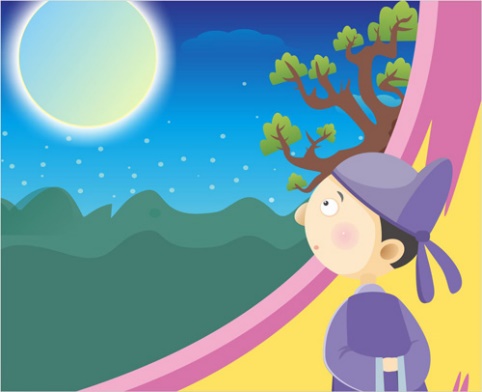 明月光，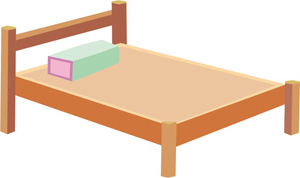 疑是地上，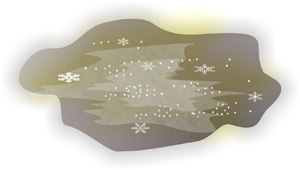 舉頭望，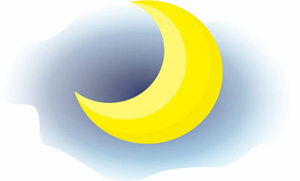 低頭思。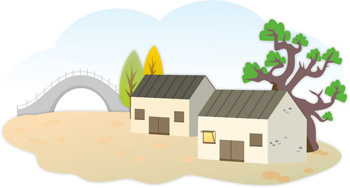 